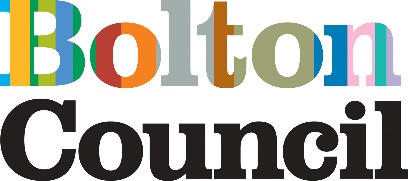 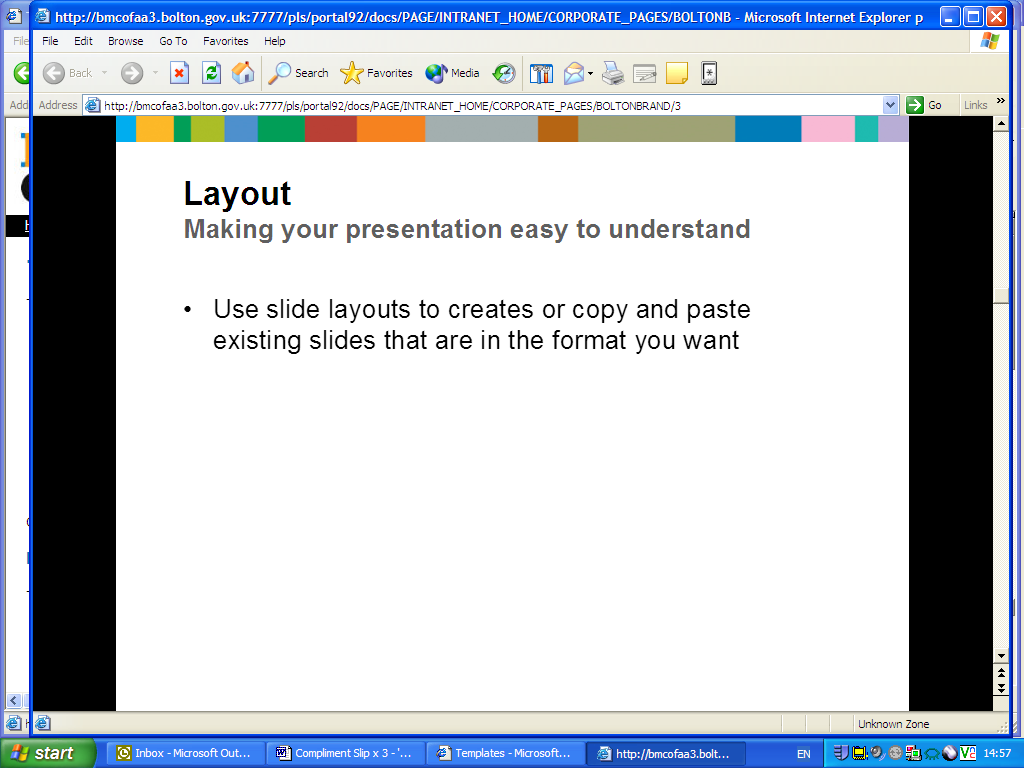 Bolton Educational Psychology ServiceNewsletter – 24.04.2020HeadingText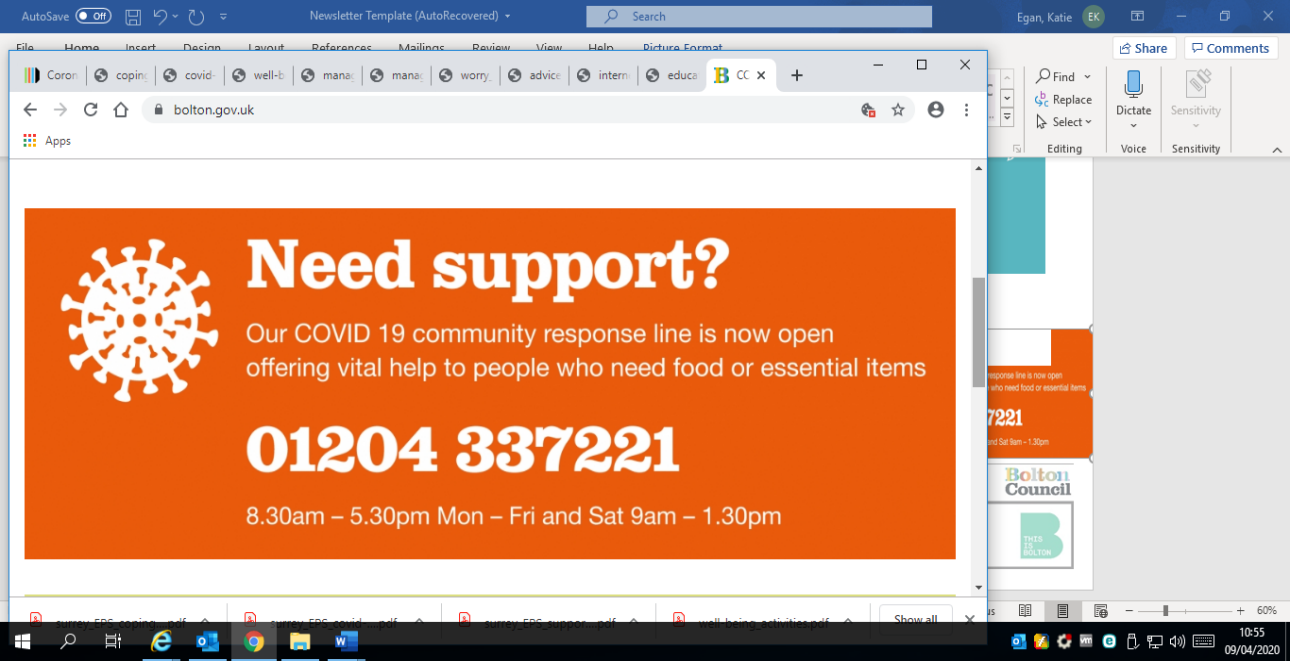 